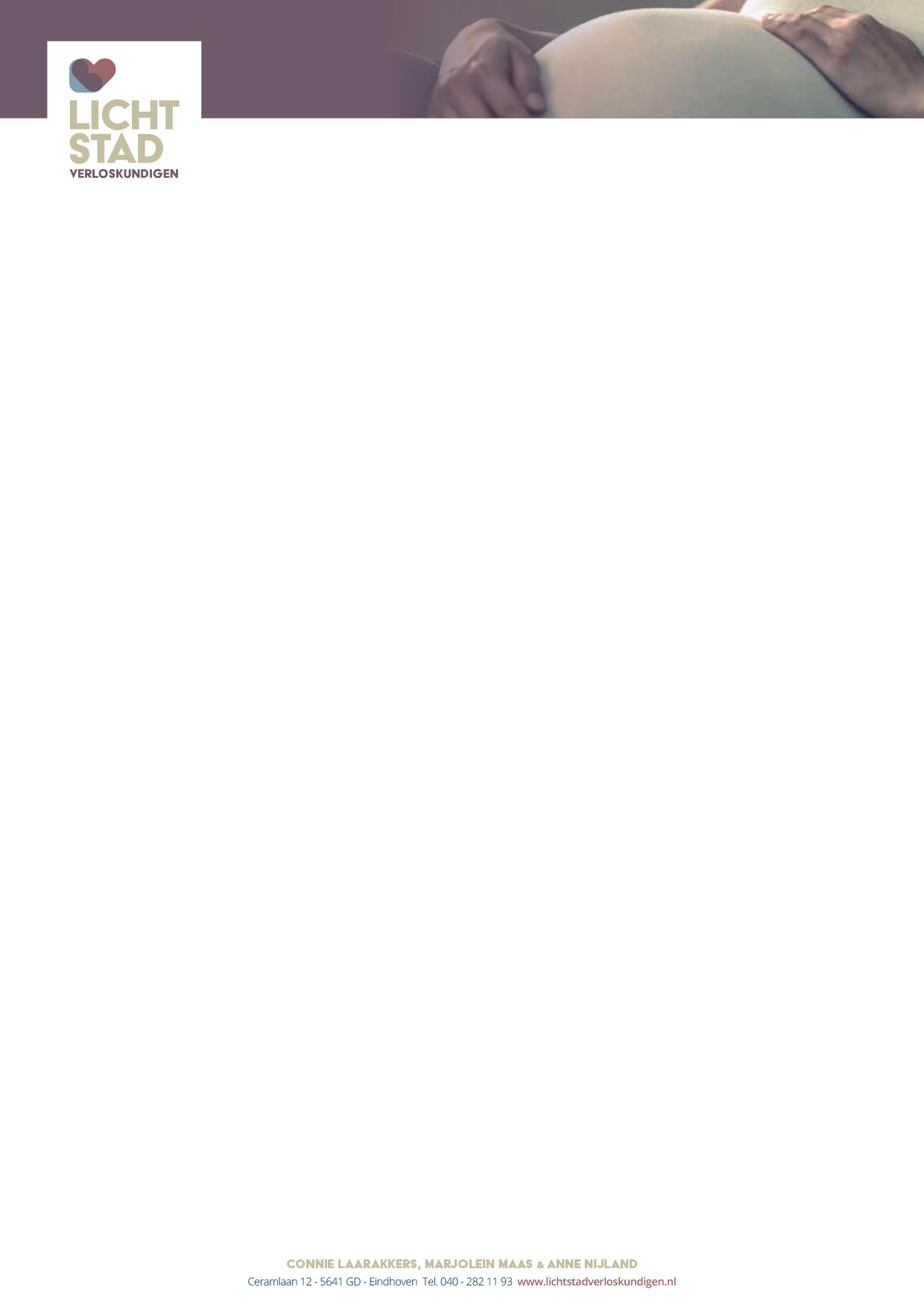 Ultrason için randevu alın Bir kombinasyon testinden (Down sendromu ihtimalinin belirlenmesi) faydalanmayı isteyip istemediğinizi kararlaştırmak.Loğusa bakımı ayarlamak: bunun başvurusunu sigorta şirketinizde yapıyorsunuz (16. haftaya kadar).Çocuğun babası ile evli olmadığınız halde çocuğun tanınması için hamilelik esnasında birlikte belediyeye gidebilirsiniz (tercihen 24. haftadan önce). Doğumdan sonra doğum bildirimi beyanında bulunacaksınız. 10 mikrogram D vitamini almak Multivitaminlerde (hamileler için) içinde ne kadar olduğuna bakınız.Diyetinizle (süt / peynir / yoğurt) 1 gram kalsiyum alıyor musunuz? Değilse, ekstra kalsiyum alın. 20 hafta ultrasonuEmzirme ve emzirme kursları.Hamilelik kursları.Evde doğum ile poliklinik (hastane) doğumu arasındaki fark.Size hangi loğusa bakımı kuruluşuna kayıtlı olduğunuzu soracağız.Daha fazla bilgi için: www.lichtstadverloskundigen.nl İlk randevudan sonra kendinizin ayarlaması gereken şeyler nelerdir İkinci randevunuzda size aşağıdaki hususlar hakkında daha fazla bilgi vereceğiz